Inhoudstafel: Suggestie voor een planning 							p. 2Activiteiten voor het bezoekVerhaal vertellen: ‘Het letterwinkeltje’						p. 3Bic Art met Jan Fabre								p. 4Dramatiseren: ‘Het letterwinkeltje’						p. 5Kijk, dat is mijn letter								p. 6Letterbingo									p. 7Lettersoep									p. 8De werkplaats van Opa Brom							p. 9Hoogdruk met legoletters							p. 10Letterdieren									p. 11Letterdans ‘Theo Theo’								p. 12Lichaamsgewaarwording: de letter X						p. 13Muzikale dobbelsteen ‘Spelen letters’						p. 14Beweging: beeldende letters							p. 15De letterrij									p. 16Vergelijkend waarnemen van printer met computer en typemachine		p. 17Papier scheppen								p. 19Taalbeschouwing: de letterkast							p. 21Spiegelbeeld									p. 22Activiteiten na het bezoekZelf een proefpers ontwikkelen							p. 23De klas omtoveren tot een lettermuseum					p. 25Drukken van toegangskaartjes							p. 27Vlakdrukken op offsetplaten							p. 28Letterkoekjes									p. 29Wat kan je nog meer doen							p. 31Suggestie voor een planning: Als je als kleuterleid(st)er een periode rond letters gaat werken, met je kleuters een drukatelier zult volgen in het MIAT en je klas gaat transformeren in een Lettermuseum, dan kan je de activiteiten die hieronder beschreven staan, best in een bepaalde volgorde doen.Als voorbereiding start je met het verhaal ‘Het Letterwinkeltje’. Bedoeling is dat de kleuters het figuur Opa Brom leren kennen. Datzelfde figuur neemt hen bij het bezoek aan het MIAT en het bijbehorend atelier mee in de wereld van het drukken.De activiteiten vanaf ‘Bic Art met Jan Fabre’ tot en met ‘Taalbeschouwing: De letterkast’ kunnen best gebeuren voor het bezoek aan het MIAT. Zo worden de kleuters ondergedompeld in de letterwereld. Het spreekt vanzelf dat je niet alle activiteiten moet doen. Gebruik enkel deze die je zelf haalbaar vindt en die je kleuters aankunnen. Kijk ook ruim vooraf na of het nodige materiaal aanwezig is. 
Indien je de activiteit ‘Papier scheppen’ doet, kan je dat zelfgemaakte papier meebrengen naar het MIAT. De kleuters kunnen dan op hun eigen papier drukken.Na het bezoek kan je gedurende een hele week nog elke dag tijd besteden aan het thema om op vrijdag in een toonmoment voor andere klassen, directie en (groot)ouders het Lettermuseum te openen.
Op maandag blik je terug op het bezoek en vertelt over het Lettermuseum. Volg daarvoor de suggesties in ‘De klas omtoveren tot een lettermuseum’.
Op dinsdag druk je de toegangskaartjes. Op woensdag begin je met de inrichting van het Lettermuseum. Op donderdag bak je de letterkoekjes en op vrijdag wordt de laatste hand gelegd aan het museum. Zet alles klaar en neem de rollen nog eens door (beschreven in ‘De klas omtoveren…’), laat de kleuters een laatste keer oefenen en dan kunnen de deuren open.We wensen je heel veel plezier met dit project!
ACTIVITEITEN VOOR HET BEZOEK:VERHAAL VERTELLEN: ‘HET LETTERWINKELTJE’
OD NED 1.5 De kleuters kunnen een beluisterd verhaal voor hun leeftijdsgroep begrijpenOD NED 2.6 De kleuters kunnen in concrete situaties antwoorden op gerichte vragen in verband met de inhoud van het verhaal.OD NED 2.13 De kleuters beleven plezier in het gebruiken van taal en het spelen met taal in concrete situaties.MateriaalBoekje: ‘Het letterwinkeltje’ – Marianne Busser en Ron Schröder (zie bijlage 1)Verloop
 het is belangrijk dat kleuters het verhaal kennen in functie van het kleuteratelier in het museum!Aan de hand van het prentenboek ‘Het letterwinkeltje’ wordt het verhaal van Opa Brom verteld. Vertel het verhaal zoals het er staat omwille van de manier waarop het geschreven is (rijm). Telkens wanneer je een stukje hebt voorgelezen laat je de bijbehorende prent aan de kleuters zien. Wanneer Opa Brom op een bepaald moment in het boek begint met woordjes te maken zoals ROOS en dat woordje dan verandert naar DOOS, leg je deze woordjes mee (bijvoorbeeld met magneetletters) zodat de kleuters echt zien wat er verandert als je een letter in een woord wijzigt. Bij het vertellen van het verhaal spreek je over de R van Roos (RU met de U van MUG, en niet de  ER) of de D van Doos (DU met de U van MUG en niet DEE).
Als kleuterleid(st)er gebruik  je best verschillende stemmen (afhankelijk van het personage/ verteller). 
Wanneer Opa Brom op reis is, omdat de koningin al zijn letters opkocht, en hij op zoek is naar woordjes en letters uit andere talen, mogen de kleuters die dat willen ook eens enkele woordjes aanhalen in een vreemde taal.BIC ART MET JAN FABRE
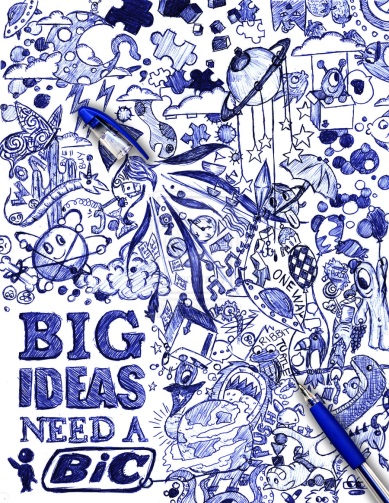 OD MV 6.5 kunnen genieten van de fantasie, de originaliteit, de creativiteit in 'kunstwerken'MateriaalTekenpapier (A5) Tekengerei: balpennen Enkele reproducties van kunstwerken van Jan FabreLettersjablonen (tekenlatten) Verloop

Met inkt kan je niet enkel printen, drukken en schrijven. Je kan er ook heel mooie kunstwerken mee maken. Zo maakt Jan Fabre met balpen, meer bepaald met de inkt uit de welbekende Bic, prachtige kunstwerken. 

Bekijk samen met de kinderen enkele werken van Jan Fabre (bijlages 2_1 tot 2_7) en laat ze, indien mogelijk, zelf ontdekken  waarmee de werken gemaakt zijn. Vervolgens kunnen ze als een echte kunstenaar zelf aan de slag. Ze nemen pen en papier en maken net als Jan Fabre echt Bic Art. Mooi toch al die blauwe inkt op dat papier? 

Zorg er wel voor dat de kinderen hun naam in hun kunstwerkje verwerken. Daarvoor kunnen ze de lettersjablonen gebruiken. Verder mogen de kinderen vrij tekenen en hun tekening inkleuren of arceren met hun balpen waardoor er verschillende nuances blauw ontstaan.

Verdiepen en verbredenEnkel de eerste letter van de naam van het kind moet in het werk voorkomen.Letters schrijven zonder sjabloon.Het blad moet net als bij Jan Fabre helemaal gebruikt worden, geen losse tekening op een witte achtergrond, dus ook de achtergrond moet een blauwe tint krijgen. Je naam schrijven met blokletters + in schrijfletters (met sjabloon).Een kader maken rond je werk met stroken papier (meten).Kunstwerken voorstellen aan anderen.DRAMATISEREN: ‘HET LETTERWINKELTJE’
OD MV 3.2 de kleuters kunnen zich inleven in personages uit het prentenboek en deze uitbeeldenOD  NED 2.10 de kleuters kunnen zich inleven in duidelijk herkenbare rollen en situaties en vanuit de eigen verbeelding en beleving hierop inspelen (dramatiseren van het verhaal)MateriaalruitjeshemdOpa-pruikbrilclownspakschort (voor de ijscoman)prinsessenjurkgrote jaskassaspeelgeldportemonneebakjes met letters in alle soorten en maten + prijskaartjesalfabetplaatdeur bord: open/geslotenVerloop

Richt samen met de kleuters een letterwinkeltje in. Bekijk het boek ‘Het letterwinkeltje’ en bespreek samen met de kinderen wat ze nodig hebben. Wanneer het winkeltje ingericht is, kunnen de kleuters  net als Opa Brom letters verkopen. Deze letters kan Opa Brom verkopen aan de andere kinderen van de klas. De kinderen kunnen zich verkleden als de koningin, de man, de clown, de ijscoman, … uit het verhaal. Zo beleven de kleuters het verhaal echt. 

Verdiepen en verbredenKleuters krijgen een rol toegewezen/verdelen zelf de rollen.Kleuters kopen een combinatie van letters (i.p.v. 1 letter tegelijk) waardoor er kleine sommetjes moeten gemaakt worden (rekenhandelingen: “3 centjes voor deze letter en nog 2 centjes voor deze letter erbij is 5 centjes”).Aanbieden van lettercombinaties die de kleuters kunnen kopen. Met de combinaties kunnen ze een woord vormen. Opa Brom moet eerst deze letters zoeken in zijn winkeltje en kan ze dan pas aan de ‘klant’ geven. De klant probeert er het juiste woord mee te maken.KIJK, DAT IS MIJN LETTER
OD NED 3.3 De kleuters kunnen uit verschillenden materialen zoals tijdschriften, kranten en reclameblaadjes de lettertekens van hun naam onderscheiden van andere lettertekensMateriaalgeprinte blokletters (eerste letter van de naam van de kinderen) op A4lijm schaartijdschriften, kranten, reclameblaadjes doosjes of letterbakjes Verloop

Geef alle kleuters een blad met daarop een grote blokletter (bijlage 3). Deze letter is de eerste letter van hun voornaam. In kranten, tijdschriften, of reclameblaadjes gaan de kleuters op zoek naar die letter, knippen ze uit en verzamelen deze in een doosje (kan ook een letterbakje zijn).  
De uitgeknipte letters plakken ze in de blokletter. De kleuters kleven tot er geen papier meer zichtbaar is maar de letter ‘vol’ is.Verdiepen en verbredenKleuters krijgen enkel een naamkaartje. In tijdschriften of kranten zoeken ze alle letters die in hun naam voorkomen. Van die letters maken ze een lettercollage.Kleuters weten wat de eerste letter van hun naam is en kunnen deze ook herkennen. In kranten en tijdschriften gaan ze op zoek naar deze letter. Met  de letters die ze verzameld hebben proberen ze de eerste letter van hun naam te vormen en kleven die op een blad (zonder voorbeeld van een blokletter).De kleuters zoeken alle letters van hun naam. Met deze letters proberen ze vervolgens hun naam te leggen en kleven die op een blad (deze staat niet voorgedrukt).De kleuters zoeken alle letters van hun naam. Met deze letters proberen ze vervolgens hun naam op te leggen (te kleven) op een blad. Ze moeten hierbij rekening houden met de letter zelf. 
Wanneer een kleuter bijvoorbeeld Lisa heet, dan gaat Lisa op zoek naar de letters L – I – S –A. Met de letters L die ze verzamelt heeft kleeft ze de letter L, met de letters I kleeft ze de I enz.De kleuters krijgen hun naam voorgedrukt en passen een van voorgaande opdrachten toe.Wanneer hun letter klaar is maken de kleuters met stroken papier een kader rond hun werk (meten).De kleuters stellen hun werk voor aan andere kinderen (of ouders, grootouders, …) op een tentoonstelling. LETTERBINGO
OD NED 3.3 De kleuters kunnen de lettertekens van op hun kaartje  onderscheiden van andere lettertekensOD WERO 3.11 De kleuters kunnen bij een activiteit in kleine groep controleren of anderen zich aan de regels houdenMateriaalbingo kaarten (spelkaarten). Er zijn vijf kaarten met telkens zes letters. Sommige letters komen twee keer voor op verschillende kaarten.blanco stempelkaarten.
De bingo kaarten en blanco kaarten staan telkens op hetzelfde blad in bijlages  4_1 tot 4_5. Het blad moet nog doorgeknipt worden. voor elk groepje een zakje met alle letters van het alfabet.alfabet stempels.alfabetplaat.Verloop

Dit spel is een variant op de het bestaande bingospel. Het wordt gespeeld in een groepje van vijf kleuters. Eén kindje is de letterspecialist (spelleider). In een zakje zitten alle letters van het alfabet. De spelleider haalt de letters één voor één uit het zakje en toont ze aan de vier spelers. 
De bedoeling is dat de letter ook telkens verwoord wordt, dat de kleuters de naam van de letter zeggen. Wanneer de letterspecialist de letter niet goed kent mogen de andere kinderen uiteraard helpen. De vier spelers kijken dan op hun spelkaart of de letter op hun kaartje staat. Staat deze er op dan mogen ze een stempel nemen (dezelfde letter) en mogen ze deze op hun blanco kaartje stempelen. Wie eerst zijn blanco kaartje vol heeft (dus alle letters heeft) is gewonnen. De letterspecialist moet telkens de letter die hij heeft afgeroepen op de juiste letter leggen van de grote alfabetplaat.

Verdiepen en verbredenSpelkaarten met 3  letters (vb. A B C)Spelkaarten met 3 letters waarvan 1 letter is weggelaten ( vb A x C), de kleuters moeten dan raden welke letter weg is, is dus moeilijker. Wanneer ze de 3 letters hebben zijn ze uit (gewonnen).
- De kleuters kunnen hierbij kijken op de alfabetplaat welke letter ontbreekt
- De kleuters kunnen er het kleine kaartje met de 3 letters bijnemen om te kijken wat 
  ontbreekt- De kleuters die hun alfabet kennen kunnen het zonder hulpmiddel De kleuters leggen de letters die uitkomen op hun kaart (zoals bij bingo) – dus niet stempelenDe kleuters schrijven de letters die uitkomen met een bordmarker op hun spelkaart LETTERSOEP
OD NED 3.3 De kleuters kunnen de lettertekens op hun kaartje onderscheiden van andere lettertekensOD LO 1.29 De kleuters kunnen kleinmotorische vaardigheden in verschillende situaties voldoende nauwkeurig en gedoseerd en ontspannen uitvoeren: de kleuters scheppen met voldoende nauwkeurigheid de letters uit de kom, zonder al te veel water mee uit de kom te scheppenOD WERO 2.2 De kleuters kunnen de letters kwalitatief vergelijken en samenbrengen op basis van een gemeenschappelijk kenmerk (vorm en kleur van de doppen)  verdiepen/verbredenMateriaalgrote kookpot6 x 26 alfabetdoppen (in verschillende kleuren) = doppen van petflessen in verschillende kleuren waar met permanente stift het alfabet op geschreven wordt2 schuimspanen2 grote handdoekenVerloop

De kleuters krijgen elk een schuimspaan, ze nemen recht tegenoverover elkaar plaats aan de kookpot. Om beurt mogen de kleuters in de soep (water) roeren en een schepje nemen. In de soep zitten letters, het is een echte lettersoep. Met de letters die de kleuters hebben geschept proberen ze hun naam te leggen. De letters die niet in hun naam voorkomen moeten terug in de soep. Dit doen ze tot hun naam volledig is.

Verdiepen en verbredenProbeer de naam te scheppen van de medespelerSchep alle letters A of alle letters B enz..  (wie welke letter?  trek een kaartje). De kleuter verwoordt dat de medespeler er 6 moet scheppen. Voor de kleuters die het moeilijk hebben met getalbegrip zijn ook grondplaten voorzien met 6 vakjesSchep het volledige alfabet, de kleur doet er niet toe (met blanco alfabet grondplaat)Schep het volledige alfabet, hou rekening met de kleuren  van de letters (patroon is weergegeven op grondplaat, dus van A tot Z staan de kleuren van de letters die de kleuters moeten scheppen weergegeven)Schep het volledige alfabet, hou rekening met de kleuren van de letters en zet zelf het patroon van de  alfabet grondplaat verderDe kleuters spelen het spel per 4  (duo’s van 2). Eén kleuter schept de letters en de andere legt (of ze doen alles samen)Schep woorden uit het verhaal ‘het letterwinkeltje) (zie woordkaarten)Maak zelf een woordje DE WERKPLAATS VAN OPA BROM
OD MV 1.4 De kleuters kunnen verschillende beeldende, technische middelen aanwenden en samen gebruiken om tot een beeldend werk te komenOD WERO 2.8  De kleuters zijn bereid veilig en zorgzaam te werkenMateriaal2 hamers 2 trektangen 2 moersleutels nagels (lang, kort, dik, dun), bouten en moeren schuurpapierhouten latjes (10 cm en 20 cm)alfabet lettersrubberen matafbeelding van de werkplaats van Opa Bromwerkhemden 2 Opa pruiken2 brillen werkbak opmerking: wanneer je met bouten en moeren wil werken, moet je houten latjes voorzien, waarbij aan de uiteinden gaatjes gemaakt zijn om de bouten doorheen te stekenVerloop

Opa Brom staat niet altijd in zijn winkeltje. Soms is hij ook in zijn werkplaats. Daar maakt hij letters, om daarna in zijn winkel te verkopen. De kinderen mogen net als een echte Opa Brom ook aan het werk in de letterwerkplaats waar ze letters kunnen timmeren.Aan de muur hangen enkele voorbeelden van letters die handig te timmeren zijn (A- E – F – H–  K – L – M– S – T – U – V – W – X –Y – Z)

Verdiepen en verbredenKinderen timmeren samen tot ze een woord/naam hebben Kinderen brengen de letters die ze gemaakt hebben naar de letterwinkel, waar ze kunnen verkocht wordenKorte en langen houten latjes voorzien en al dan niet weergeven met platen wanneer ze korte of lange moeten gebruiken; bijvoorbeeld Y = 2 korte + 1 lange, A = 2 lange + 1 korte, …  of latjes die even zijn De getimmerde letters schilderen, met papier-maché bewerken, decoreren, …HOOGDRUK MET LEGOLETTERS
OD MV 1.4 De kleuters kunnen beeldende en  technische middelen aanwenden en samen gebruiken om tot een beeldend werk te komenMateriaalmini Lego’s + grondplaat om op te bouwen bouwplaten lego letters (= mogelijke voorbeelden)blockdruk inkt (kan ook met verf)grondplaat om de verf op te doen (stevig plastiek)papier inktroller spiegeltjedeegrol, propere inktrol, soeplepelVerloop

De kleuters proberen met de legoblokjes een letter te maken op de grondplaat. Ze leggen hun naam of de eerste letter van hun naam. Wanneer ze hiermee klaar zijn, neem je wat verf en rolt die met de inktroller open op de grondplaat van plastiek. Vervolgens rol je met de inktroller voorzichtig over de legoblokjes. Zorg er voor dat enkel de hoger gelegen delen ingeïnkt worden.
Wanneer alle legoblokjes een inktlaagje hebben gekregen, leg je een blad papier op de lego blokjes. Dan wrijf je zachtjes met je hand, een deegrol, een proper inktrolletje of de bolle kan van een soeplepel over het papier. Daarna kan je het papier er af halen. Wat mooi die gedrukte legoletters! Opgelet: kijk eens goed naar de letters. Staan die niet een beetje gek afgebeeld, staan deze niet in de verkeerde richting (spiegelbeeld)?
Laat de kleuters het zelf ontdekkenen biedt vervolgens ook een spiegeltje aan.Verdiepen en verbredenGa in op het spiegelbeeld en bied de kleuters een spiegeltje aan, bekijk samen met de kleuters hoe het anders kan De kleuters maken een vlak werk op hun lego grondplaat bv het winkeltje van Opa Brom, Opa Brom zelfLETTERDIEREN
OD NED 4.3 De kleuters kunnen onvolledige eenvoudige beelden aanvullenOD WERO 6.1 De kleuters kunnen een dierlijk figuur stempelen met de belangrijkste lichaamsdelen op de juiste plaats (oren, vleugels, staart, buik, kop, poten)Materiaalstempels– druk en schrijflettersfoto’s van dieren verf / inktA3 papier schortenVerloop
Met de letterstempels proberen de kleuters dieren te maken (stempelen). Zo kunnen ze bijvoorbeeld een giraf stempelen door de O als buik  te gebruiken, de I als poten, de L als nek en de F als staart. Wie liever een olifant ziet kan de O als buik, de I als poten, de F als staart, nogmaals 
de O als kop en de S als slurf gebruiken. Niet de letter zelf maar wel de vorm van de 
letter is hierbij belangrijk. 

Verdiepen en verbredenZelf enkele letterdieren stempelen die de kleuters als voorbeeld kunnen gebruiken, en al  dan niet kunnen nastempelenDe kleuters moeten voor het stempelen van hun dier de juiste kleuren gebruiken. Bij de giraf wordt dat bruin en geel, bij de olifant grijs enz.Voor kleuters die het moeilijk hebben met vormgeving + letterherkenning worden er op een A3 blad enkel letters getekend die een dier vormen. Deze kleuters moeten dan tussen de stempels op zoek gaan naar dezelfde letters i.p.v zelf een diertje te ontwerpen. Het kunnen ook delen van een dier zijn, bijvoorbeeld de kop van de olifant is gegeven, de kleuters moeten het lijf makenWerkje afwerken met een kader (meten)Werkje tentoonstellen voor anderen LETTERDANS ‘THEO THEO’
OD LO 1.31 De kleuters kunnen een eenvoudige reeks van opeenvolgende bewegingen uitvoeren binnen een dansactiviteitOD  MV 4.4 De kleuters kunnen waargenomen klank (letters) omzetten in bewegingenMateriaalCD met het lied ‘Theo Theo’ – Koos KonijnVerloop

De kleuterleid(st)er danst samen met de kleuters het letterlied:Theo Theo  (tikken op de wangen)Theo, Theo, wat raar (handen op en schouders optrekken)Jij haalt de letters, de letters door elkaar (rollen met de armen en voorover buigen)Zeg een woord met een A, (dakje boven het hoofd maken) – per letter wordt een uitbeeldvorm besprokenTralala tralala tralala  (met het dakje boven het hoofd een rondje stappen)Snoepjes!Dom dom dom, o wat dom dom dom (wijzend met de vingers in het rond)O wat dom dom, doe niet zo stom (met de vinger op het hoofd tikken)Arabier is met een A, net als af en aan en aap (dakje boven je hoofd en rondje stappen)Laat de A in Aardig weg dan kan niemand jou verstaan (dakje boven je hoofd en een rondje stappen)Enz…Youtube (dansje + muziek):  https://www.youtube.com/watch?v=puXo8HicNEU
songtekst: http://www.minidisco.nl/en-US/Liedjes/Lyric/123/TheoTheo(Nederlands).aspx LICHAAMSGEWAARWORDING: ‘DE LETTER X’
OD LO 1.14 De kleuters tonen in het bewegen dat ze de opbouw van hun
 lichaam aanvoelen en kennenOD LO 1.15 De kleuters kunnen zelf actief omgaan met wijzigingen in de 
lichaamshoudingMateriaalkaartjes met alfabet. Vertrek van bijlage 5 om de kaartjes met de verschillende letters te maken. Verloop

De kleuters trekken een kaartje uit het volledige stapeltje foto’s met de letters van het alfabet. 
We bekijken met zijn allen hoeveel kindjes er nodig zijn om de letter te leggen en 
verdelen ons in groepjes van X aantal kindjes. De kleuters proberen dan samen de vorm 
van de letter aan te nemen (alle groepjes dezelfde letter).MUZIKALE DOBBELSTEEN ‘SPELEN LETTERS’
OD NED 2.13 De kleuters beleven plezier in het gebruiken van taal en het spelen met taalOD NED 3.1 De kleuters kunnen aan de hand van visueel materiaal (weergave van een letter) een boodschap herscheppen (woord bedenken)OD NED 5.5 De kleuters reflecteren over taal en taalgebruik (past het woord bij de letter?)Materiaalgrote dobbelsteen (bijvoorbeeld in pluche of mousse)enkele letters (A - B – D  - M - S – P ) die op de kanten van de kubus worden vastgemaakt, gebruik eventueel bijlage 3 hiervoorblanco kaart (om samen met de kleuters een letter te kiezen)Verloop

De kleuters geven de kubus met letterplaten door en zingen ondertussen ‘Hollebolleboog, gooi de kubus hoog, hop hop hop wat ligt er boven op”. Is het liedje uit, dan mag de kleuter die op dat moment de dobbelsteen vast heeft, hem in de lucht gooien. Met z’n allen wachten we af welke letter er bovenaan ligt. Met de klasgroep proberen we samen een woord te bedenken dat begint met de letter die bovenop ligt.Partituur ‘Hollebolleboog’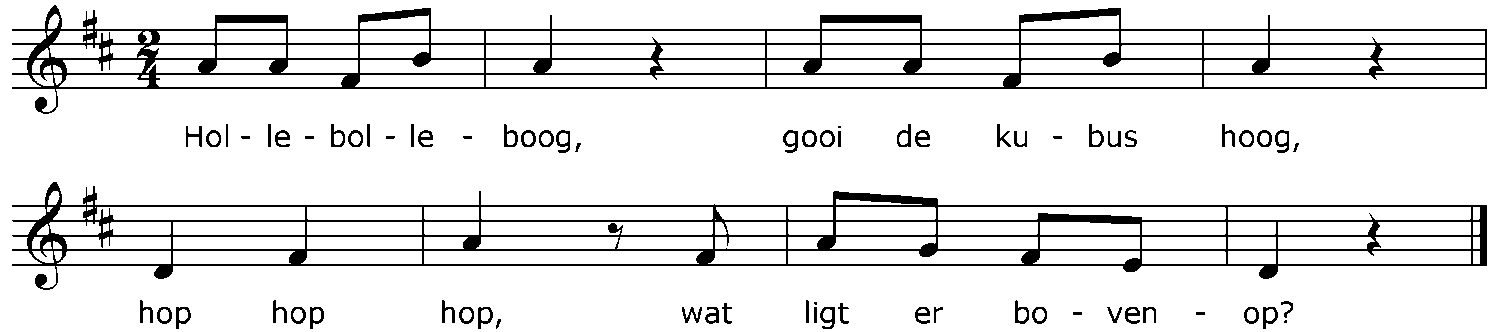 BEWEGING: BEELDENDE LETTERS
OD LO 1.6 De kleuters kunnen met een eenvoudig bewegingsantwoord snel reageren op een auditief signaalOD LO 1.14 De kleuters tonen in het bewegen dat ze de opbouw van hun lichaam aanvoelen en kennenOD LO 1.15 De kleuters kunnen zelf actief omgaan met wijzigingen in de lichaamshoudingMateriaalgeenVerloop

De kleuters lopen door elkaar in de klas, op een ‘freeze’ teken, nemen de kleuters een standbeeldhouding aan. Een standbeeldhouding in de vorm van een letter. De kleuterleid(st)er gaat dan op wandel door het Lettermuseum en bekijkt de letters. De letter die het best kan blijven stilstaan en niet lachen, ... is het beste letterstandbeeld. Dit standbeeld mag dan ook verwoorden welke letter het heeft aangenomen.DE LETTERRIJ 
OD NED 1.1 De kleuters kunnen een mondelinge boodschap ondersteund door een gebaar begrijpen (en doorgeven)OD NED 2.13 De kleuters beleven plezier in het gebruiken van taal en het spelen met taalMateriaalblad papier / bordstift / krijtVerloop

De kleuters gaan op 1 lange rij staan. Als kleuterleid(st)er ga je achteraan in de rij staan. Je fluistert een letter + woord in het oor van het kind dat voor jou staat en tekent deze letter ook op de rug van het kindje voor jou. Bijvoorbeeld de T van Tak en je tekent de T op de rug van het kindje. Dat kindje doet dan hetzelfde bij de volgende kleuter in de rij. De laatste kleuter (de eerste kleuter in de rij) gaat dan naar het bord aan de muur en tekent wat hij/zij voelt op de rug en gehoord heeft. 
Is het nog het juistje woord? (de kans is heel klein)VERGELIJKEND WAARNEMEN VAN PRINTER MET COMPUTER EN TYPEMACHINE 
OD WI 2.1  De kleuters kunnen handelend en verwoordend twee dingen (typemachine en printer met pc) op hun kwalitatieve eigenschappen vergelijken (zoals bv toetsenbord/klavier – scherm/geen scherm, ...)OD WERO 2.2 De kleuters kunnen van een eenvoudig technisch systeem uit hun omgeving aantonen dat verschillende onderdelen ervan in relatie staat tot elkaarMateriaalprinter + PCtypemachineinktpatronenpapierinktkussenVerloop
De kleuterleid(st)er vertelt de kleuters dat er vandaag een belangrijk bericht is aangekomen op haar/zijn computer. Een e-mail waarin Opa Brom de kleuters uitnodigt in zijn Lettermuseum. 
De kleuterleid(st)er wil de brief graag aan de kinderen meegeven, daarom drukt hij/zij deze af.
Er staan allemaal lettertjes op het blad, het lijkt wel een echte brief. Hoe komen die letters op dat blaadje? Zitten er lettertjes in de printer? VergelijkenPrinter en pcWaar vinden we letters terug? Hoe kunnen we met een computer een brief schrijven? laat de kleuters elk om beurt hun naam typen op de computer. Wanneer de kleuters fout zijn toon je duidelijk aan dat je het lettertje dat mis is kan wegdoen en een nieuw lettertje kan schrijven in de plaats.Er komt geen papier uit onze computer. Waar komt het papier dan wel uit en hoe komen die letters daar op? (laat de kleuters nadenken en hun ideeën/fantasie verwoorden).Samen met de kleuters wordt de printer opengemaakt en onderzocht:Wat zien de kleuters, zijn er dingen die ze herkennen? (op de tafel liggen inktpatronen en papier). De kleuters zoeken in de printer waar ze deze dingen terugvinden. Waarvoor zouden ze kunnen dienen?   laat de kleuters vervolgens met hun vingers aan een inktkussen voelen, wat gebeurt er?
 we drukken met onze vinger op een blaadje. De kleuters hebben nu wel een afdruk (van hun    
     vinger), maar nu moeten de letters nog op het blad. Laat de kleuters  het blad in de printer
     steken (kies voor het blad met de vingerafdruk omdat het voor de kleuters dan duidelijk is 
     dat echt dit blaadje wordt gebruikt, dat dit het blad is dat door de printer gaat).TypemachineVandaag hebben we een computer en een printer maar zouden de mensen dat vroeger altijd gehad hebben?  Hoe schreven ze een brief? (met de hand). Kan dat nog op een andere manier? De kleuterleid(st)e brengt de typemachine aan.Wat zou dit kunnen zijn? Kent iemand dit? Heeft iemand het misschien al eens bij Opa of oma gezien?Waarop lijkt dit?Waarom lijkt het op een beetje op een computer? (toetsenbord/klavier)Wat is er anders dan bij de computer? (scherm ontbreekt)Hoe zouden we hiermee kunnen schrijven? De kleuters mogen op het klavier typen (zonder papier).
We kijken naar wat er gebeurt: zien we ook letters verschijnen? Wat gebeurt er wel? (de letterarmpjes, ‘stokjes’, hamertjes schieten naar voor).
Wat staat er op deze armpjes? Staat er op alle letterarmpjes hetzelfde? 
Wat betekent het als het belletje rinkelt? Is dat bij onze computer ook zo?Probleem:
Er zijn wel letters maar we zien ze nergens verschijnen.  blik terug  op de printer: wat hadden we daar nodig? (inktpatronen en papier)  terug naar de typemachine: Neem een blad papier. Wat moet er met dit papier gebeuren?  Er is geen printer waar het blad in kan. De kleuterleid(st)er verwijst naar de rolletjes in de printer. Heeft onze typemachine ook een rolletje? De kleuterleid(st)er stopt het blad tussen de rollen van de typemachine. Ons blaadje lijkt nu een beetje op het scherm van de computer (we bekijken dit nog eens). Elke kleuter schrijft zijn eigen naam op de typemachine.Foutje? Wat nu? We kunnen niet terugkeren zoals op de computer. Vroeger moesten de mensen dus heel goed kijken wanneer ze een brief gingen schrijven. Toen mocht je geen foutjes maken!  
Zorgvuldig typen de kleuters hun naam, letter voor letter.De kleuters kijken goed wat er met de letterarmpjes gebeurt (tussen het hamertje en een blad is een lintje. Dat is een druklint. Het hamertje tikt tegen het lint. Op dat lintje zit inkt. Zo komt het lettertje op ons blad. 
Komen tot: in onze printer zitten niet echt lettertjes, maar op de typemachine wel.Wanneer het blad met de namen klaar is leggen we het naast het blad uit de printer en vergelijken.Denkvraag na de vergelijkende waarneming:
Wat is nu het makkelijkst om te gebruiken denken jullie? 
Typemachine of computer met printer? 
De kleuters verwoorden wat ze denken.PAPIER SCHEPPEN 
OD WERO 2.3 De kleuters kunnen in een eenvoudige situatie nagaan welk technisch systeem het best tegemoet komt aan een behoefte (kleuters experimenteren met verschillende materialen om het papier te scheppen)OD WERO 2.9 De kleuters tonen een experimentele en explorerende aanpak om meer te weten te komen over techniek (de kleuters zijn geïnteresseerd in het maken van papier)Materiaal
 teil met lauw watergrote bak (om het water op te vangen)mixerschepraampapier dat snel zijn vezels lost (keukenpapier, toiletpapier, servetten, krantenpapier, gerecycleerd papier)bij sommige soorten gerecycleerd papier zie je de vezels duidelijk (allemaal ministukjes papier die aan elkaar blijven plakken). Gebruik desnoods een vergrootglas.Verloop 
Om te kunnen schrijven, hebben we niet enkel een potlood of pen nodig. We moeten ook lettertjes kennen én we hebben papier nodig. Zonder papier kunnen wij niets opschrijven. 
Daarom gaan we zelf papier maken. Het zelfgeschepte papier kan je meenemen op het museumbezoek waar je met een proefpers en letters op een authentieke manier een affiche voor een mogelijks Letterfeest in de klas kan maken (einde van dit thema).
Werkwijze (de techniek)De kleuters verscheuren de verschillende papiersoorten en leggen ze in het teiltje met lauw water.Met de handjes in het water trekken ze de papierrepen verder uit elkaar (kom samen met hen  tot de conclusie dat dit nog geen kleine stukjes (vezels) zijn. 
Waarmee kunnen we de papierpulp nog fijner maken?De kleuters verpulveren het papier met de mixer (bijlage 6_1)  wanneer je krantenpapier gebruikt, sta dan zeker stil bij de zwarte bellen die naar boven komen op de brij (inkt!).Hoe maken we van deze brij een nieuw blad papier? (Laat de kleuters experimenteren: papier opscheppen met de handen, uitknijpen, bolletjes van maken, plat kloppen met de vuist, meerdere van deze stukje aan elkaar drukken,..)Na het experimenteren wordt een echt blad papier gemaakt. Met een pollepel scheppen de kleuters het verpulverde papier op het schepraam en verdelen het papier over het gaas (bijlage 6_2 en 6_3).Wanneer alle papier verdeeld is, leggen de kleuters een lapje vilt (of een ander materiaal dat water opneemt) over het geschepte papier. Daar boven komt een plankje. Met behulp van de kleuterleid(st)er wordt dit omgedraaid. Zo komt het papier op de plank te liggen.Met een doek deppen de kleuters voorzichtig op het gaasje, zodat het papier loskomt van het gaasje en op het lapje vilt komt te liggen.Het lapje vilt met het zelfgemaakte papier plaats je in de papierpers (2 houten planken met op de vier hoeken een bout en vleugelmoertje dat je kan aandraaien).Het geperst papier hang je vervolgens met het lapje vilt aan de waslijn te drogen.Wanneer het papier goed gedroogd is, het lapje vilt voorzichtig verwijderen.Deze activiteit kan je doen als voorbereidende activiteit op het kleuteratelier Letterdruk(te). Hou er rekening mee dat, wanneer je het zelf geschepte papier wil gebruiken tijdens het kleuteratelier in het MIAT, het papier minsten 2 dagen moet drogen. Maak het papier ook zo dun mogelijk!TAALBESCHOUWING: ‘DE LETTERKAST’ 
OD NED 2.13 De kleuters beleven plezier in het gebruiken van taal en het spelen met taalOD NED 5.5 De kleuters reflecteren over taal en taalgebruikMateriaalletterkast (dat kunnen schoendozen zijn waarin je de letters van het alfabet weergeeft) enkele materialen uit de klas (vrij te kiezen)Verloop
Blik samen met de kleuters terug op wat er allemaal in het winkeltje van Opa Brom stond. 
Indien nodig, bekijk nog eens het boekje en leg de focus op de verschillende materialen die in de winkel aanwezig zijn. Opa Brom heeft onder andere een kast met heel veel letters. In onze klas staat er nu ook een letterkast. Maar waarom hebben de mensen letters nodig? Denk samen met kleuters na over:Wat zijn dat letters eigenlijk? (klanken, geluiden)Waarom gebruiken wij letters, wat kunnen wij daar allemaal mee doen? (woorden maken, praten, zingen, zinnen maken,..)Waar kunnen wij overal letters terug vinden? Waar zitten lettertjes in?Vervolgens: bedenken van een woordje dat begint met de letter … (kies zelf).Nadien laat je alle kleuters een klein voorwerp uit de klas nemen. Wanneer elke kleuter een voorwerp uit de klas heeft gevonden, wordt er gekeken naar wat we allemaal hebben. Alles moet een plaatsje krijgen in onze letterkast. Wanneer bijvoorbeeld een kleuter een schaartje heeft genomen, vraag dan met welke letter het woordje schaar begint (eerst auditief). De kleuter zegt de letter luidop. Kent de kleuter deze letter? Ziet de kleuter deze letter in onze letterkast staan?
Wanneer de kleuter de letter ‘S’ gevonden heeft, legt hij/zij de schaar in het vakje met de S. 
Je probeert om in elk vakje een voorwerp te krijgen. 
Zo hebben we net als Opa Brom een echte letterkast, maar dan met echte spullen!SPIEGELBEELD 
OD MV 1.1 De kleuters kunnen visuele waarneming en beeldend geheugen versterken en vergroten door beeldelementen te herkennenOD WERO 2.9 De kleuters tonen een experimentele en explorerende aanpak om meer te weten te komen over techniek Materiaalspiegels (verzamel zoveel mogelijk spiegels, geef een briefje mee aan de ouders om ze te verzamelen). Ook leuk is een holle of bolle spiegel. Zorg dat elk kind een eigen spiegel heeft.allerlei voorwerpen, liefst ook letters, die kunnen in stevig papier uitgeknipt worden, glasstiften, lippenstiften.Verloop
Een spiegelbeeld is wat je ziet als je in de spiegel kijkt. Ook in het wateroppervlak zie je een spiegelbeeld. 
Een spiegel is een raar ding. Als je naar een spiegel wijst (van je af), dan wijst je spiegelbeeld in de andere richting (naar je toe).
Boven en onder lijken gelijk te blijven, maar links en rechts zijn omgekeerd. 
Kleuters schrijven vaak in spiegelbeeld. Dat is een normale fase in hun hersenontwikkeling waarbij ze nog niet bewust zijn van het onderscheid tussen links en rechts. 
Laat de kleuters in de klas op zoek gaan naar materialen die spiegelen. Er zijn er veel meer dan je denkt: de ruiten, een glas, water, een bril, een cd, een lepel, metaal, alluminiumfolie enz.
Je kan samen met de kinderen een tafel maken waarop allerlei materiaal komt dat spiegelt. De kleuters experimenteren met het materiaal op de tafel en ontdekken al spelend het spiegelend effect van de materialen. De kleuterleid(st)er kan de aandacht van de kinderen vestigen op het ontdekken, op het zien van zichzelf en allerlei voorwerpen, ook de letters, in de spiegel.
Mogelijke vragen:  	- Wat zie je in de spiegel?
			- Zie je jezelf helemaal?
			- Wat gebeurt er met voorwerpen als je er naar kijkt in een spiegel?
			- Kan je de achterkant van iets zien in de spiegel?
			- Wat zie je als je naar een letter kijkt in de spiegel?  Laat de kinderen zelf vertellen wat ze zien en wat er gebeurt met een spiegelbeeld. 
SpiegelspelletjesSpiegelen zonder spiegel. Twee kindjes staan tegenover elkaar. Eén van de twee maakt trage bewegingen, de ander doet het na alsof hij/zij het spiegelbeeld is. Op een teken van de kleuterleid(st)er wisselen ze. Laat de kinderen hun naam schrijven in spiegelschrift en in de spiegel controleren of het juist is.Teken met glasstiften of lippenstift je eigen gezichtje op de spiegel.Zoek het juiste spiegelbeeld (bijlage 7_1 en 7_2).ACTIVITEITEN NA HET BEZOEKZELF EEN PROEFPERS ONTWIKKELEN 
 OD MV 1.4 De kleuters kunnen verschillende beeldende en technische middelen aanwenden en samen gebruiken om tot een constructie te komenOD WERO 2.4 De kleuters kunnen ideeën bedenken voor het maken van een eenvoudig technisch systeemOD WERO 2.5 De kleuters kunnen geschikt materiaal en gereedschap kiezen voor het realiseren van een eenvoudig technisch systeemMateriaalallerlei kosteloos materiaal hechtingsmaterialen zoals touw, schilderstape (tesa-crêpe), lijm,…Verloop

Binnenkort is het Letterfeest en komen er mensen naar ons  Lettermuseum (klas). Zonder te betalen mogen bezoekers echter niet binnen. Laat de kleuters nadenken over wat je krijgt als je een museum binnenkomt (vanuit de ervaring): een toegangskaartje. Er is wel een probleem. Binnen enkele dagen opent het Lettermuseum en we hebben nog geen tickets voor onze bezoekers. Wat nu ? Met de printer kunnen we ze niet drukken, want de inkt is op en er is geen tijd meer om nieuwe inkt te kopen. De juf heeft wel inkt in de klas, maar die kan niet in de printer. 
Er zit dus maar één ding op en dat is iets maken/ontwerpen waarmee we onze eigen toegangskaartjes kunnen drukken. De kleuterleid(st)er licht de ontwerpcyclus toe (hoe gaan we te werk) aan de hand van de   
     beertjes van Meichembaum (bijlage 8).
 	Maak samen met de klas een plan: wat gaan we maken, wat moet het kunnen, hoe moet het er uit zien, de kleuterleid(st)er verwijst ook naar de proefpersen in het museum.
Denk samen met de kleuters na aan welke eisen, criteria de pers moet voldoen, laat de kleuters het zelf verwoorden: stevig zijnmoet iets hebben dat kan rollen over de letters we moeten ergens onze letters/woorden kunnen opleggen we moeten het meer dan één keer kunnen gebruiken Teken samen een plan over hoe de pers er ongeveer moet uitzienOntwerpen
De kleuters gaan nu samen op zoek naar de materialen die ze willen/kunnen gebruiken. Daarvoor baseren ze zich op het samen getekende plan. Op tafel liggen enkele kosteloze constructiematerialen en hechtingsmaterialen door de kleuterleid(st)er aangeboden. De kleuters maken samen, in functie van de vooropgestelde eisen een keuze in het materialenaanbod.Maken + tussentijds evalueren
Wanneer de kleuters een keuze hebben gemaakt in het materiaal maken ze die met enkele hechtingsmaterialen voorlopig aan elkaar vast. De kleuters bespreken samen hoe ze dit het best aanpakken (gebruiken we beter touwtje, lijm of plakband?). Deze hechtingsmaterialen zorgen er voor dat de constructie nog uit elkaar gehaald kan worden zonder ze te beschadigen. De kleuters moeten samen tot een oplossing komen, dat er bijvoorbeeld sterkere lijm of sterker kleefband nodig is. 
Met het plan in het hoofd (dat we met elkaar delen) + het getekende plan bouwen we een echte drukpers (de constructie). We kijken vervolgens of ze stevig genoeg is, of onze rol die over de letters gaat bij het persen voldoende vlot rolt, ... 
Wanneer alle kleuters er van overtuigd zijn dat we een goede pers hebben kunnen we verder aan de slag met verstevigen. Dat onderdeel moet zeker goed gebeuren omdat we de pers meerdere keren gaan gebruiken.  In gebruik nemen en evalueren
We testen samen nog even uit of we met onze zelfgemaakte pers een toegangskaartje kunnen drukken. Zo niet, wat moet er dan aan veranderd worden? We passen dit aan en testen opnieuw. Lukt het deze keer wel? Nu kunnen onze toegangskaartjes gedrukt worden. 
Lukt het niet? Dan moeten we nog even verder zoeken en nadenken (tijdens de terugblik) hoe we dit probleem zullen oplossen (bijvoorbeeld met stempelen, drukken met voorwerpen,…)DE KLAS OMTOVEREN TOT EEN LETTERMUSEUM
OD WERO 6.5 De kleuters kennen de betekenis van volgende pictogrammen: 
de pijl (richtingaanwijzer) en de verbodstekens: niet lopen, niet roepen, 
niets aanrakenOD WERO 6.7 De kleuters kunnen een ruimte inrichten in functie van hun spel 
(museumbezoek)OD WERO 6.8  De kleuters kunnen met aanwijzingen orde brengen in een beperkte 
ruimte, dat houdt in alle kunstwerken een plaats kunnen geven in de klas en de klas
(her)schikkenOD MV 3.1 De kleuters kunnen eigen belevenissen en ervaringen verwoordenOD MV 6.5 De kleuters kunnen genieten van de fantasie, creativiteit en zelfexpressie 
in ‘kunstwerken’OD NED 2.4 De kleuters kunnen uitleggen hoe zij in een activiteit te werk gegaan zijnOD NED 2.10 De kleuters kunnen zich inleven in duidelijk herkenbare rollen en vanuit 
de eigen beleving hierop inspelenMateriaalgeenVerloop
De rolverdeling:
Blik samen met de kleuters terug op museumbezoek. Denk vervolgens samen na wie allemaal in een museum werkt. Wie hebben we in het museum gezien?
Welke afspraken gelden er in een museum? Wie weet dat nog, wie kan ze eens aanhalen?  (niet roepen, niets aanraken , niet lopen). Als kleuterleid(st)er haal je vervolgens aan dat we onze klas nog moeten inrichten tot een echt museum (nodig (groot)ouders, directie, andere Klassen,… uit) maar dat er natuurlijk ook andere mensen nodig zijn die helpen bij de opening van het ‘Lettermuseum’.De rollen:Museumdirecteur en zijn assistent(en) Verwelkomen onze gasten die het museum bezoekenDirecteur: “Welgekomen in ons Lettermuseum, ik wens jullie een fijn bezoek” + hand geven.Assistent(en): “Volgt u ons maar tot de balie, daar kan u een kaartje kopen om ons Lettermuseum te komen bezichtigen”.De balie In ontvangst nemen van (speel)geld en bezorgen van toegangsticketKL1: “1 euro aub”.KL2: “En u krijgt ook een letterstempel. Prettig bezoek en geniet van onze lettertentoonstelling”.De gids(en) Begeleiden van de groepjes die het museum bezoekenGids: “Volgt u mij maar … hier zijn we bij letterkunstenaar x, hij/zij zal jullie wat meer uitleg geven over deze kunstwerken” (aanwijzen).De letterkunstenaars Vertellen over de werken: wat hebben ze gemaakt, hoe hebben ze het gemaakt,…Letterkunstenaars: (voorbeelden: letterdieren , drukwerken/monoprint,  bic art, de letter van mijn naam, houten letters , letterkast, hoogdrukken met Lego).Letterbakker(s) Bedanken de bezoekersLetterbakker(s): “Hopelijk vond u het fijn in ons Lettermuseum? Neem gerust een koekje. Bedankt en tot ziens.”Bewaker(s) deze kleuters kijken er op toe dat niemand roept, niemand loopt en niemand spullen aanraakt
Bewaker(s): Wanneer dit wel gebeurt mogen zij ingrijpen en rustig zeggen: meneer/mevrouw u mag niet …”Oefen samen met de kleuters deze rollen in. Toets af of de kleuters hun taak kennen: de kleuterleid(st)er noemt de taak en de kleuter die zijn taakje herkent staat op zegt wat gezegd moet worden. 
We oefenen dit in omdat het heel belangrijk is dat we beleefd zijn tegen de mensen en goed moeten kunnen vertellen wat er allemaal in ons museum te zien is.Het klaarzetten van het museum:
Samen met met de kleuters bekijken we de werkjes die we tentoon gaan stellen. We bespreken de geschikte plaatsjes voor onze kunstwerkjes.Wanneer we de plaats hebben besproken beginnen we met de inrichting van ons museum. Elke kleuter wordt ingeschakeld (werkjes ophangen, de balie klaarzetten (stempel, inktkussen, kassa), tafels voor de beeldende werkjes op de juiste plaats zetten, ...  de kindjes die even moeten wachten knippen ondertussen de toegangskaartjes.Wanneer alles klaar staat, overlopen we nog een keer de afspraken die gelden in een museum (niet lopen, niet roepen, niets aanraken) en brengen we de pictogrammen aan in de klas. Hoe weten de mensen in welke richting ze moeten stappen om onze lettertentoonstelling te bewonderen? We bespreken de route en kleven pijlen op de grond.Het proefbezoek kan nu beginnen. We herhalen nog even de rollen (de kleuters krijgen ook een sticker met daarop hun functie). Wanneer ieder bij zijn plaats is opgesteld nodig je een ‘proefpersoon’ uit (dat kan de kleuterleid)st)er zelf zijn). Beleefd zijn is de boodschap! Anders gaan de mensen nooit meer naar ons museum willen komen.Wanneer de proefpersoon het museum bezocht heeft, wordt deze bedankt voor het bezoek met een letterkoekje dat de kinderen de dag voordien zelf gebakken hebben. Extra: wanneer er wat tijd over is kunnen de kleuters pijltjes knippen of pictogrammen: niet roepen, niet lopen, niets aanraken.Openstellen van het museum:
De bezoekers komen langs in het Lettermuseum en iedere kleuter speelt zijn rol.DRUKKEN VAN TOEGANGSKAARTJES
OD NED 3.3 De kleuters kunnen de lettertekens die ze nodig hebben onderscheiden van andere lettertekensOD NED 4.2 De kleuters kunnen met behulp van volwassenen eigen boodschappen door middel van symbolen (letters) vastleggen en kenbaar maken Materiaalpapier blockdrukinktinktrollerletters om te drukken (bijvoorbeeld omgekeerde stempels)waslijn/ droogrekzelfgemaakte proefpers (zie volgende activiteitenfiche) of deegrolVerloop

Je bekijkt en vergelijkt samen met de kleuters enkele toegangskaartjes. Zien ze er allemaal hetzelfde uit, wat is anders, wat zou daar op kunnen staan? Hoe zou dat komen? (ieder museum heeft een eigen kaartje). Waarom hebben mensen een toegangskaartje nodig, wat is daar de bedoeling van?  conclusie we mogen niet om het even welk toegangskaartje gebruiken maar moeten een eigen toegangskaartje ontwerpen!Ga samen met de kleuters nadenken over wat er op jullie toegangskaartjes moet staan (beperk tot 1 woord, bijvoorbeeld ‘museum’ + de prijs).Probeer samen het gekozen woord te leggen: verwoord dat de kleuters heel goed moeten luisteren naar het woord. De kleuterleid(st)er articuleert traag en benadrukt de letters 1 voor 1, de kleuters doen mee. Welke letters hebben we  nodig ? Wanneer we het woord één keer gelegd hebben (letters staan in spiegelbeeld) bekijken we of het woord juist staat (met spiegeltje).Vervolgens kunnen we beginnen met het het proces:Enkele kleuters leggen de woorden 1 kleuter inkt in1 kleuter legt een blad op de ingeïnkte letters1 kleuter drukt met de zelfgemaakte proefpers (indien deze activiteit niet werd uitgevoerd gebruik je een deegrol) de toegangskaartjes1 kleuter hangt de gedrukte kaartjes aan de waslijn of het droogrek om te drogen (deze kleuter probeert ondertussen ook te tellen hoeveel toegangskaartjes er al gedrukt zijn) Deze activiteit is eigenlijk het verlengde van de zelfgemaakte technische realisatie (zelfgemaakte proefpers) Tot slot moeten de kleuters, net zoals een echte drukker, de letters schoonmaken en terug in de letterkast plaatsen. Ze zorgen er voor dat de letters op de juiste plaats terechtkomen zodat de drukkers de volgende keer snel hun letters terugvinden.VLAKDRUKKEN OP OFFSETPLATEN
OD MV 1.4 De kleuters kunnen verschillende beeldende technische middelen aanwenden en samen gebruiken om tot een beeldend werk te komenOD NED 3.3 De kleuters kunnen de lettertekens van hun naam onderscheiden van andere lettertekensMATERIAALenkele offsetplaten blockdrukinktinktrollerpapierallerlei soorten letters (hout, plastiek, rubber)materialen om te kerven/tekenen (bijvoorbeeld satéstokjes, wattenstaafjes, kam, nagel,…)Verloop
Bekijk kort een offset drukplaat samen met de kleuters. Wat zie je allemaal? Waarop lijkt het? (bijvoorbeeld een krant). Hoe zouden de mensen daarmee een krant kunnen drukken? Met techniek 1:Met een inktroller brengen de kleuters inkt aan op de offsetplaat. Wanneer de offsetplaat is ingeïnkt kan je met verscheiden materialen tekeningen maken in de inkt.  Hierbij gebruiken we onder andere letters (rubberen letters, plastiek letters, houten letters, mousse letters,..). We gebruiken de letters van onze naam en verwerken ze in ons werk, we zetten de letters in alle mogelijke richtingen (voorwaarde: ze mogen niet allemaal naast elkaar staan). We drukken de letters van de verschillende structuren in onze inkt. 
Wanneer onze letters gedrukt zijn vullen we overtollige ruimte op door met vindmaterialen in de inkt te drukken, of een mooie tekening te maken met stokjes, takjes, penselen, vork, ... 
Je kan de kleuters ook laten kiezen om de overtollige ruimte op te vullen door gebruik te maken van grote en kleine letters en zo de volledige plaat te gebruiken.
Wanneer het werk klaar is wordt een druk gemaakt. We leggen, net als gisteren in het museum, een blaadje op de inkt. Met onze handen wrijven we zachtjes over het blad (kan eventueel ook met een deegrol of de bolle kant van een soeplepel). We halen vervolgens het blad van onze offset drukplaat en bekijken onze eigen druk.Opgelet: 
Wat is er met de tekening gebeurd en wat gebeurde er met de letters van jouw naam? (staan in spiegelbeeld) 
Hoe komt dat? Hoe kunnen we dat oplossen?We nemen onze naamkaart en een spiegeltje en bekijken onze naam in de spiegel. Met de spiegel bij onze naam proberen we deze in spiegelbeeld te schrijven.Met techniek 2:We inkten opnieuw onze offsetplaat in en leggen nu een blaadje direct op de inkt. Deze keer leggen we de letters op ons blaadje in plaats van in de inkt. We drukken hard op onze letter en nemen dan de volgende letter. Op het blaadje zien we nog niets verschijnen… Wanneer de kleuters klaar zijn met het maken van hun naam halen we het blad van de offset plaat en … verschijnt de naam op het blad gedrukt. Gek toch?! Samen kijken we nu nog eens naar onze naam, staat deze nu wel juist? De kleuters proberen tijdens het drukken ook de letters die ze gebruiken te benoemen (proberen!) om zo de letterherkenning te stimuleren LETTERKOEKJES
OD WERO 2.6 De kleuters kunnen een eenvoudige bereiding makenOD WERO 2.8 De kleuters zijn bereid hygiënisch, veilig en zorgzaam te werkenOD LO 1.30 de kleuters kunnen de functionele greep gebruiken voor het uitdrukken van koekjesMateriaalboterpoedersuikervanillesuikerbloem (+bakpoeder)mengkomweegschaaldeegrolletteruitdrukvormenletterkoekjesstempeleen ovenVerloop
Binnenkort is het Letterfeest, dan komen er mensen op bezoek in ons Lettermuseum. We hebben nu affiches voor ons Letterfeest, maar wat hoort er nog bij een feest? Denk aan versiering, maar die hebben we al want we hebben prachtige kunstwerken. Taart kan ook, maar op een Letterfeest kan je ook voor andere lekkere dingen zorgen, denk maar eens terug aan ons boek van het “Letterwinkeltje”, wat maakte Opa Brom? Zou het niet fijn zijn om onze bezoekers van het museum een letterkoekje aan te bieden waar ze van kunnen smullen?De kleuterleid(st)er leest nog eens het stukje voor waar Opa Brom zijn letterkoekjes maakt.Vervolgens nodigt hij/zij de kleuters uit om aan de tafel te komen kijken wat Opa Brom daar allemaal voor gebruikt, wat hij nodig heeft om letterkoekjes te bakken (bijlage … ‘Wat heb je nodig?’ 
nr. nog toe te kennen). waarnemen van ingrediënten en materialenNaast de ingrediënten is er nog iets nodig, iets heel belangrijks. Het lijkt wat op een brief. Er staan ook veel lettertjes op, wat zou dat kunnen zijn? Wat hebben we nodig om te weten hoeveel we van alles nodig hebben, wat we eerst moeten doen, ...  een recept! (zie bijlages … ‘Recept deel 1 en 2’ nrs. nog toe te kennen).De kleuters proberen de ingrediëntenlijst te lezen  Wanneer iedereen die gelezen heeft, leggen we ze op de tafel en kunnen we het deeg voor onze letterkoekjes maken.Maak met de kleuters ook zeker de volgende afspraken:
We werken netjes en veilig:we doen onze schortjes aanwe wassen onze handen (opnieuw)we likken niet aan onze vingerswe steken niets in onze mondmateriaal dat op de grond valt wordt in de wastafel gelegdHet deeg bereiden
De kleuters werken per twee. Elk om beurt nemen ze de weegschaal en wegen ze af wat ze nodig hebben (cijferherkenning). Ze volgen hiervoor hun ‘Wat heb je nodig?’-kaart.Wanneer de kleuters klaar zijn met afwegen nemen ze hun recept deel 1 bij de hand. Voor ze beginnen moeten ze eerst nog eens goed ‘lezen’ hoe ze het recept van Opa Brom moeten uitvoeren. Dan pas kunnen ze aan de slag. De koekjes maken van deeg (volg recept deel 2)
Rol het deeg uit en druk er de letters uit.
Mogelijke voorwaarde: je moet minstens 4 letters van je naam uitdrukken en de eerste letter van de naam van het vriendje waarmee je samen werkt.
Als alles klaar is gaan de lettertjes in de oven. Laat ze afkoelen en bewaar ze in een doos die je goed kan afsluiten.Terugblik op de kookactiviteitWat moesten wij doen om een deeg te maken?Wat moesten we doen om zulke mooie letterkoekjes te maken? Wat heb je daar voor gebruikt? Wie herkent er enkele letters?Zouden we genoeg letters hebben voor het Letterfeest ? (tellen)
WAT KAN JE NOG MEER DOENStempelletters makenDiepdruk in een melkdoosOp spiegel drukkenMuzikaal verhaal rond drukkenSchrijven met kleuters: een versje makenGeschreven versje aanleren aan de kleutersPraatplaat rond drukkenLogische volgorde: van affiche maken-> naar affiche printenVerzamelen: letters -> letters sorterenSpiegelbeeldLetterpuzzelsEchte lettersoep maken met vermicelliDiepdruk: letters drukken met lego in plasticineLETTERDRUK(TE)ACTIVITEITENMAP